Как подать заявление на портале «Работа в России» для обучения в рамках национального проекта «Содействие занятости»В поисковой строке браузера необходимо ввести Портал Работа в России, выбираем https://trudvsem.ru/.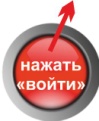 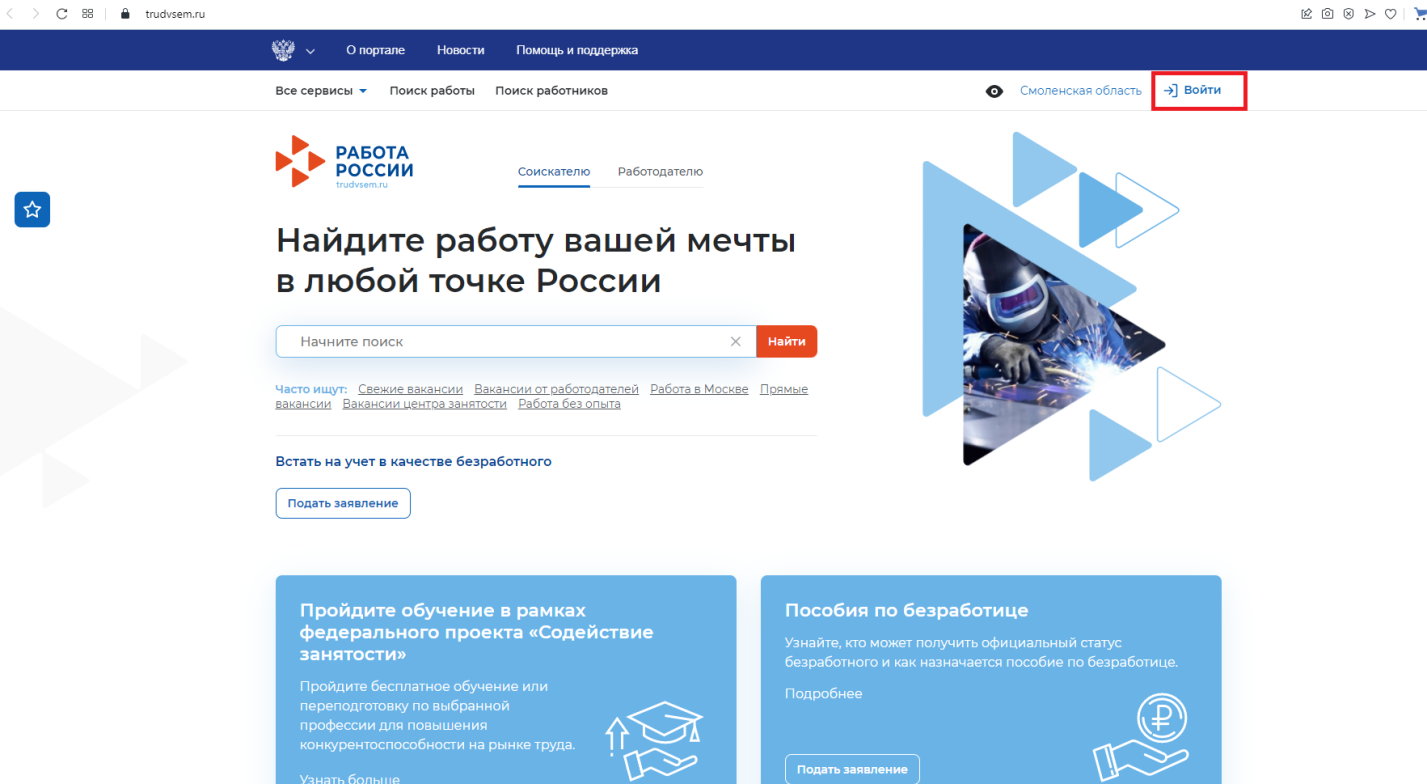 Нажимаем кнопку «Войти», далее выбираем раздел Для соискателей и осуществляем вход через «Госуслуги»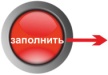 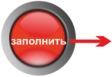 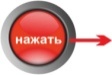 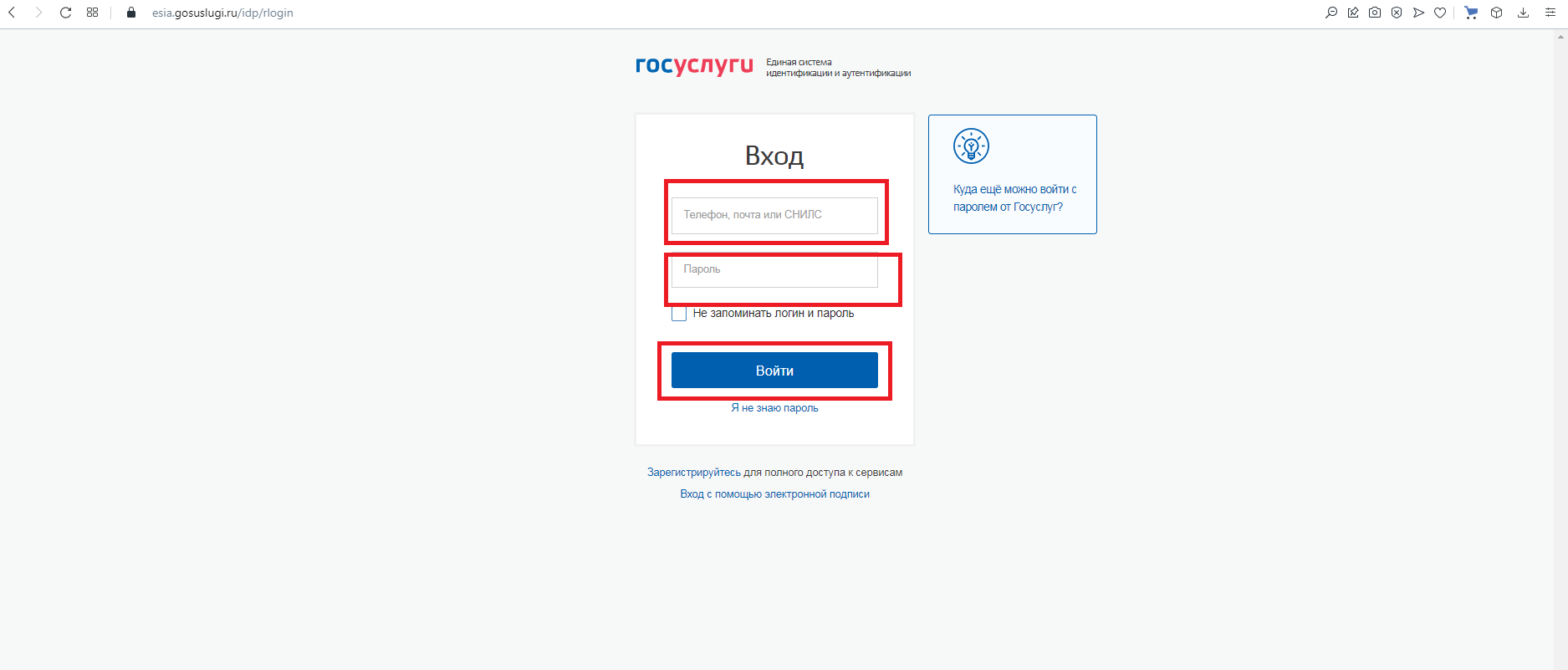 В открывшимся окне «Мой кабинет» необходимо переместиться вниз страницы до информационной строки «Пройдите обучение в рамках Федерального проекта «Содействие занятости»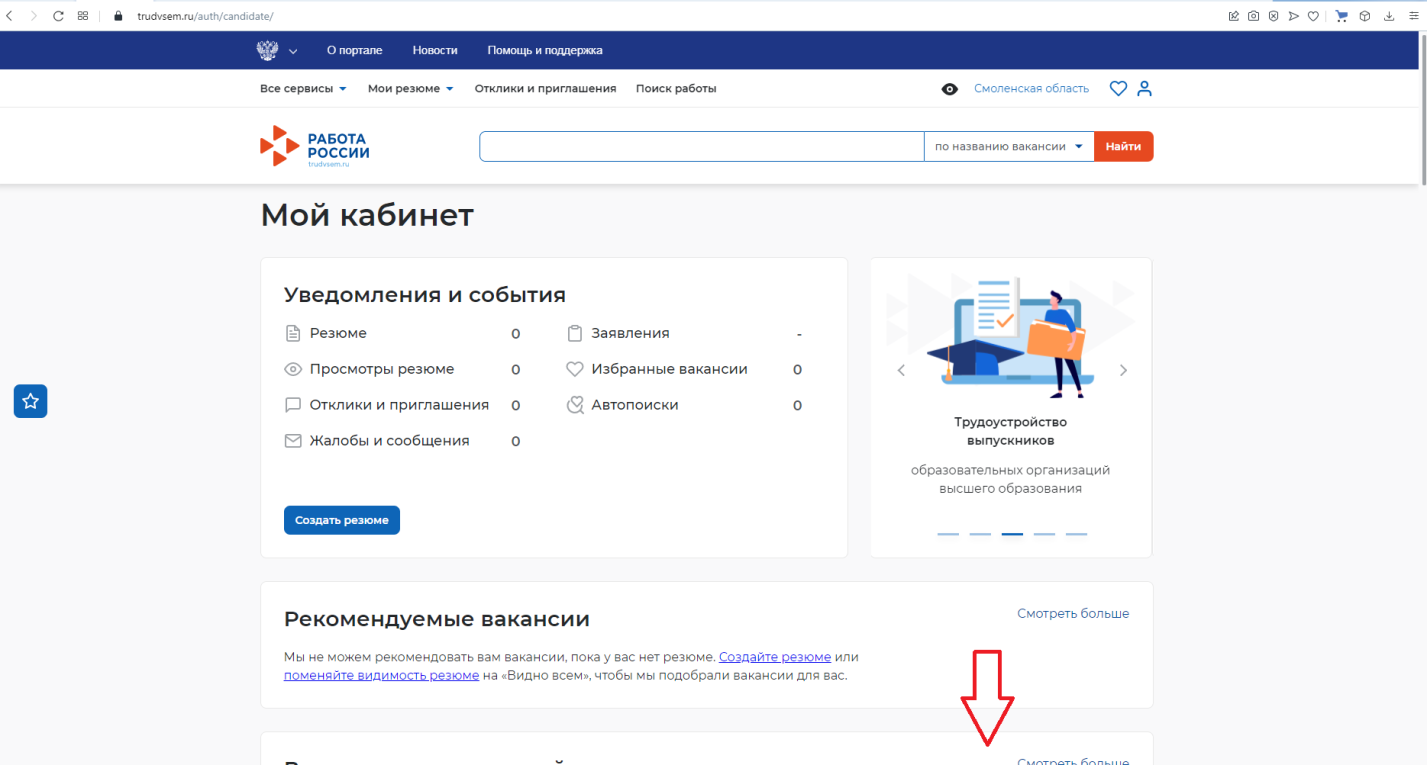 В информационной строке «Пройдите обучение в рамках Федерального проекта «Содействие занятости» нажимаем кнопку «Подробнее».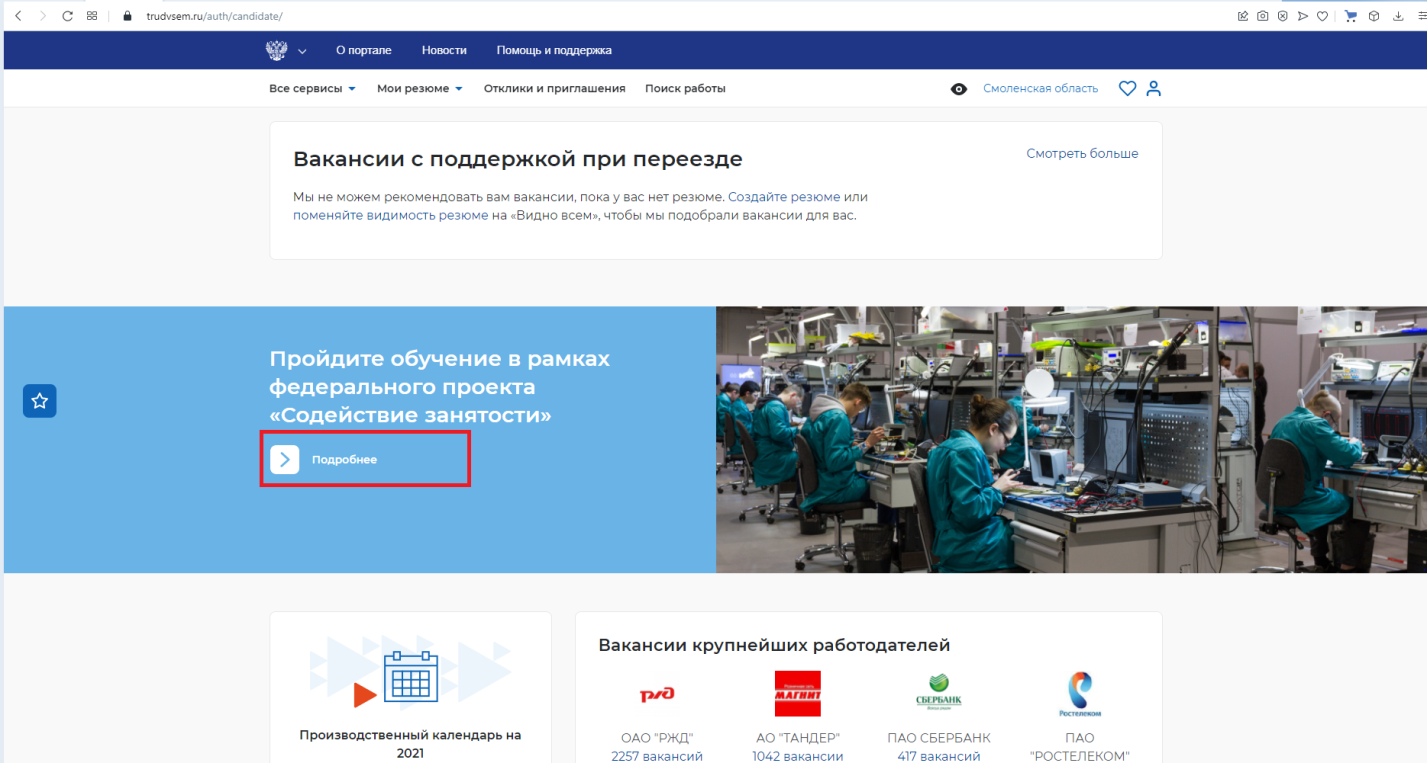 Нажимаем копку Записаться на обучение.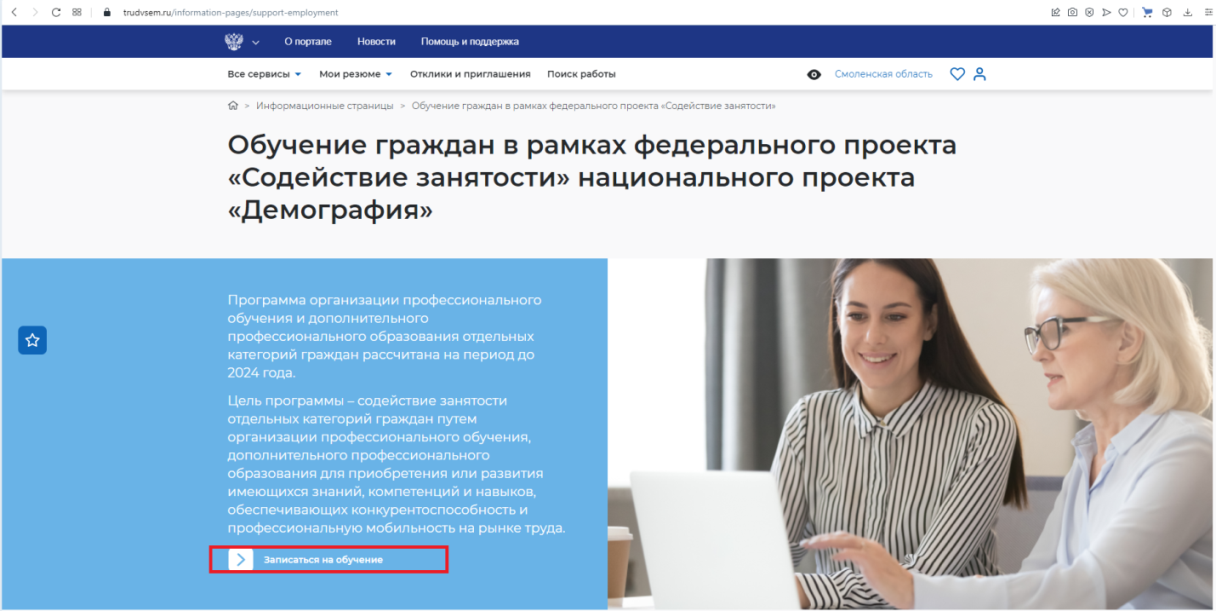 Заполняем все необходимые поля: выбираем категорию, регион проживания, компетенцию обучения, место обучения. Заносим необходимые персональные данные. Обращаем Ваше внимание, что занесение электронной почты обязательно!!!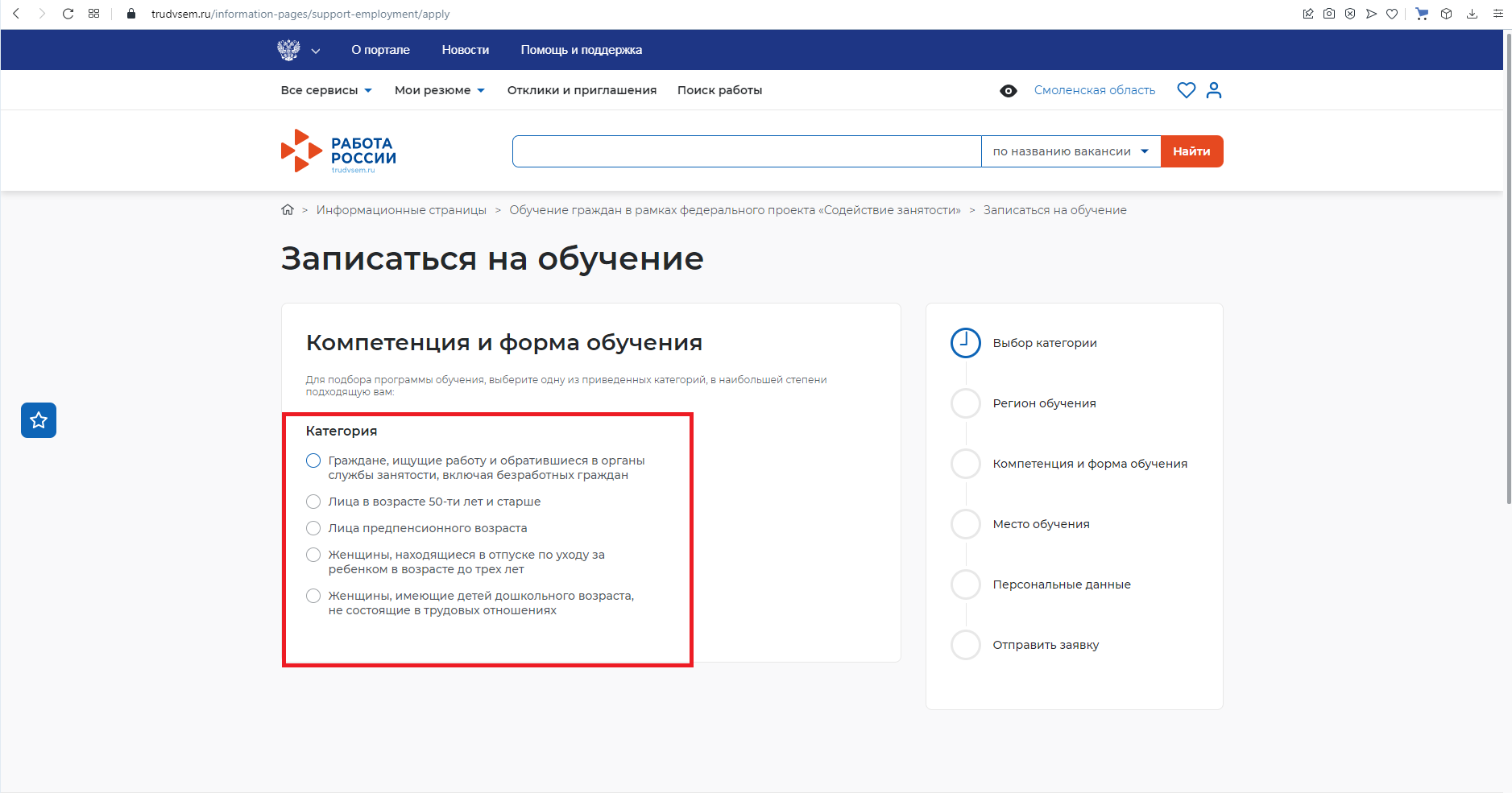 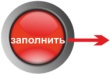 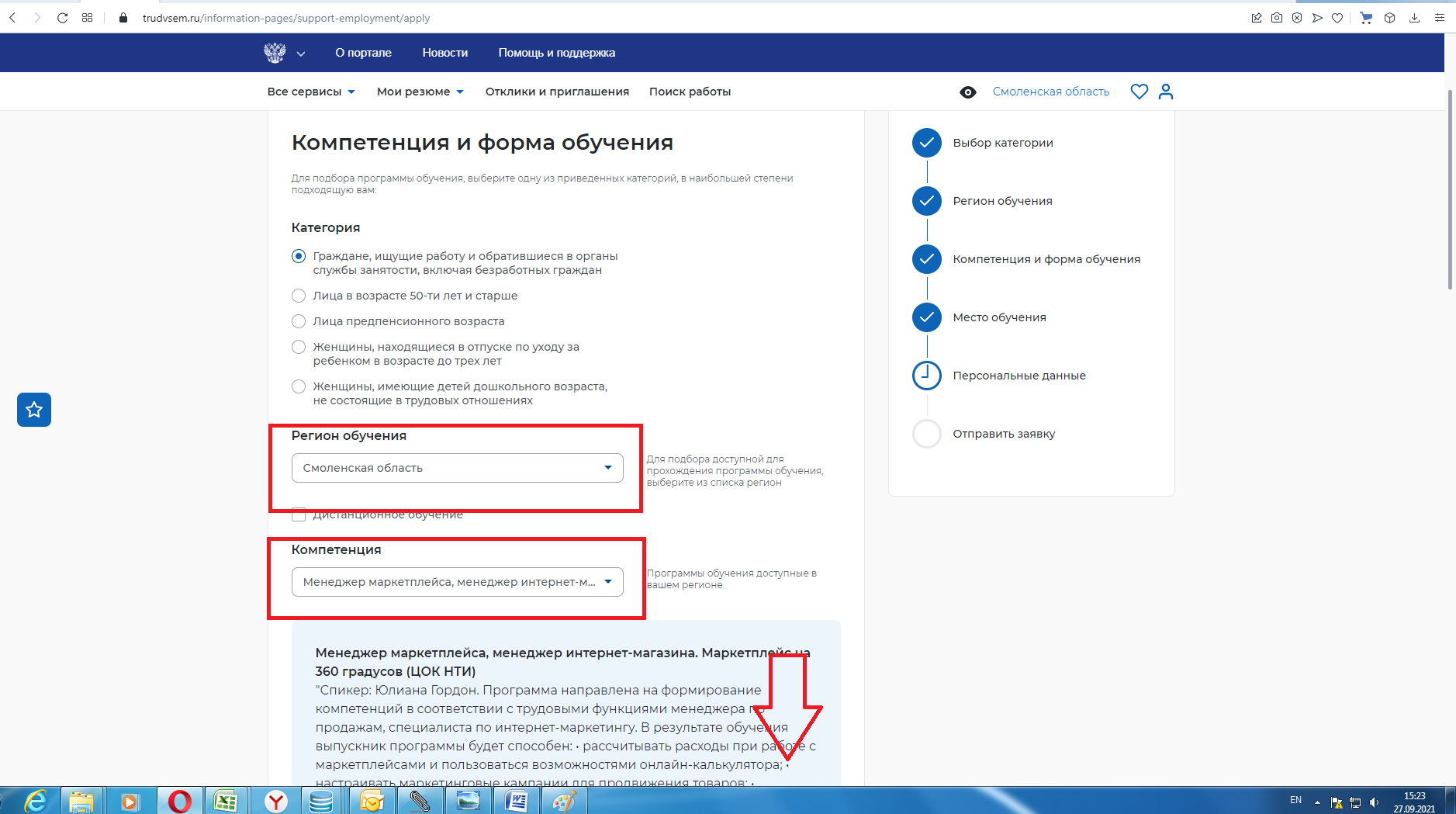 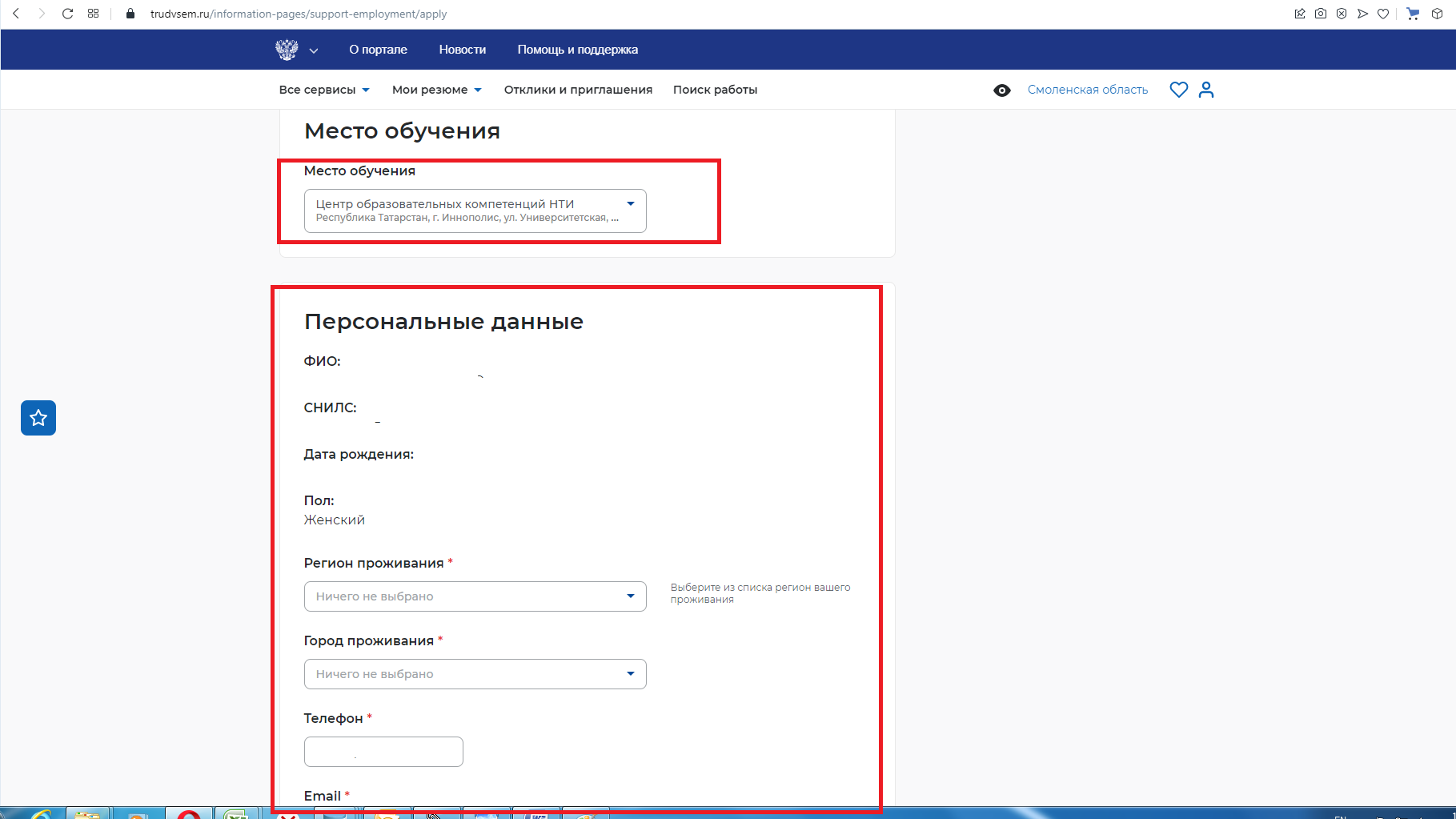 Ставим отметку о согласии на обработку персональных данных и нажимаем Отправить заявку.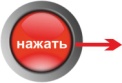 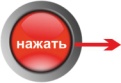 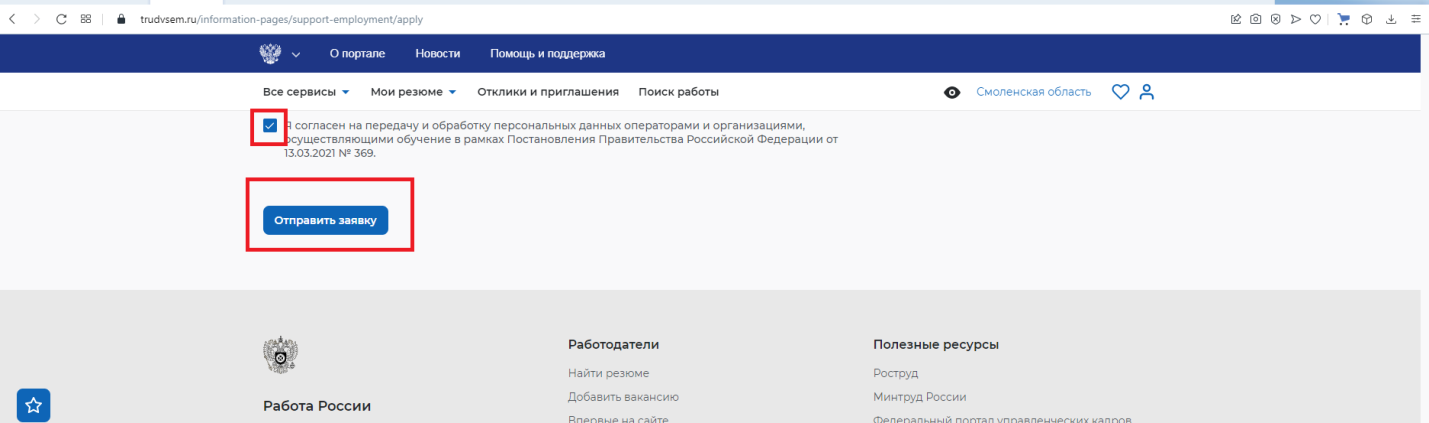 После того, как Ваша заявка будет обработана и принята оператором, с Вами свяжутся. Хорошего дня и Удачного обучения!